
Département(s) de publication : 972
Annonce No 21-3862- Nom et adresse officiels de l'organisme acheteur : ville du Lamentin.
 Correspondant : le maire, place Antonio MACEO 97232 Le Lamentin Martinique, tél. : 05-96-30-07-52, télécopieur : 05-96-51-81-75, courriel : grenard@mairie-lelamentin.fr adresse internet : http://www.mairie-lelamentin.fr.
Adresse internet du profil d'acheteur : http://www.e-marchespublics.com.
Le pouvoir adjudicateur n'agit pas pour le compte d'autres pouvoirs adjudicateurs.
Références de l'avis initial mis en ligne sur le site BOAMP, annonce no 20-119587, mise en ligne le 2 octobre 2020.
Référence d'identification du marché qui figure dans l'appel public à la concurrence : 20S0031.Objet du marché : Diagnostics techniques amiante avant travaux ou démolitions dans les bâtiments communaux.
Catégorie de services : 27.
Code NUTS : FRY2.
CPV - Objet principal : 71630000.Critères d'attribution retenus : 
Offre économiquement la plus avantageuse appréciée en fonction des critères énoncés ci-dessous avec leur pondération : 
     - prix : 60 %;
     - valeur technique : seront pris en compte : - plan de prévention : 7 points - délai global d'intervention (visite de reconnaissance, inspection visuelle, sondages, prélèvements, analyses, rapport de repérage, mise à jour dta), planning prévisionnel : 7 points - moyens humains et matériel mis en œuvre pour exécuter la prestation : 6 points : 40 %.Type de procédure : procédure adaptée.Attribution du marché ou du lot :
Numéro du marché ou du lot : 20S0031-2020-064. Diagnostics techniques amiante avant travaux ou démolitions dans les bâtiments communaux.
Nom du titulaire / organisme : QUALICONSULT IMMOBILIER, 45 Rue du tour au Chat 97232 Le Lamentin Martinique, tél. : 05-96-38-89-59, courriel : domtom.facilities@qualiconsult.fr.
Montant maxi annuel : 30 000,00 euros.
Sous-traitance : non.
Date d'attribution du marché : 7 janvier 2021.
Mots descripteurs : Amiante (diagnostic)Autres informations : Le dossier de marché est consultable, sur place, au Service des Marchés - Services Techniques Municipaux - Avenue Nelson MANDELA Petit Manoir 97232 Le Lamentin. 
Tél 05 96 30 07 52 - 05 96 30 00 83 - Télécopieur 05 96 51 81 75 dans le respect des textes réglementaires notamment le respect des secrets protégés par la loi.
La procédure d'achat du présent avis est couverte par l'accord sur les marchés publics de l'OMC : non.
L'avis concerne la conclusion d'un accord-cadre.
Une enchère électronique a été effectuée : non.	Le Lamentin, le 11 Janvier 2021	Le Pouvoir Adjudicateur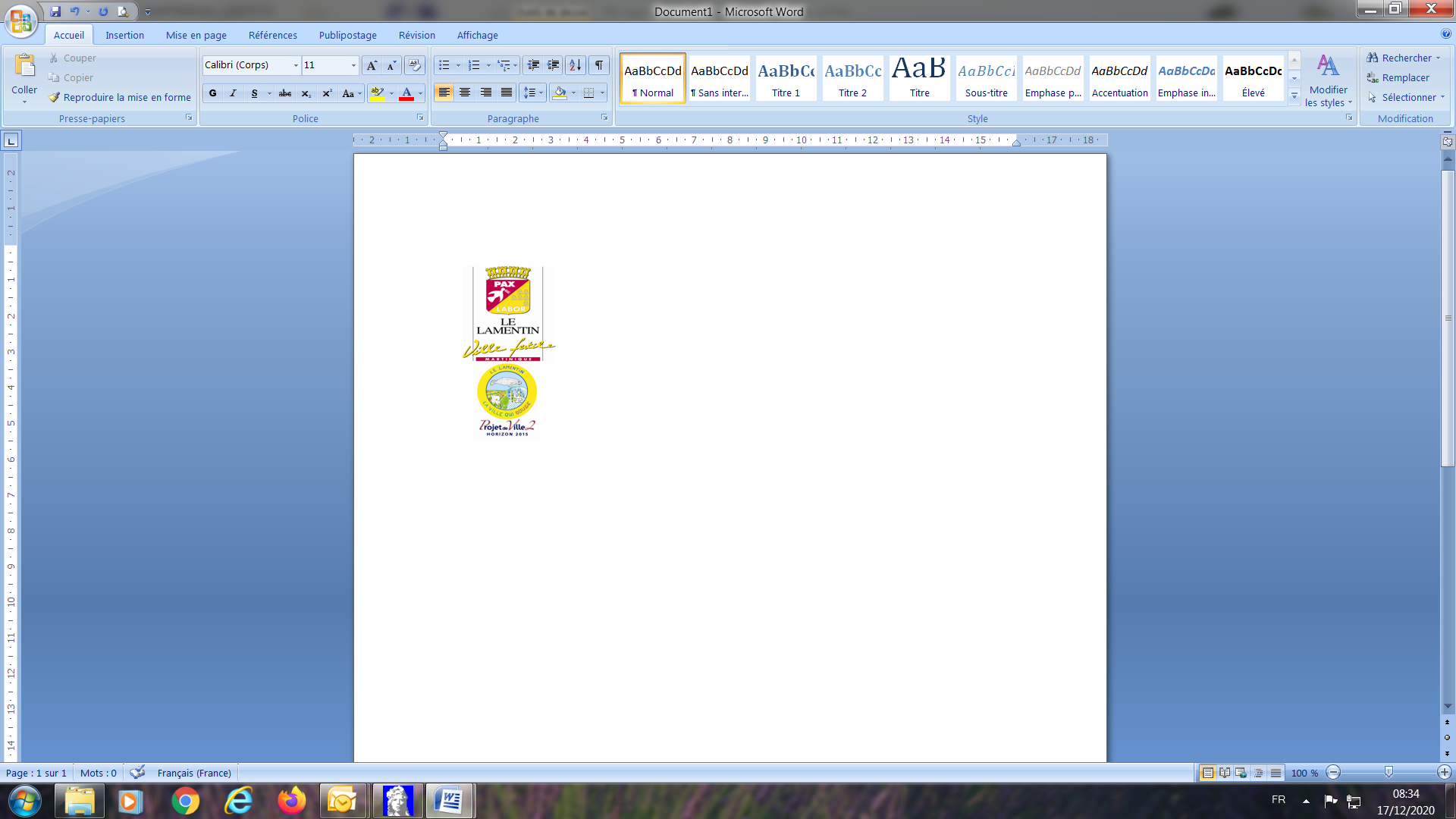 Résultat de marché